○ 저의 힘이신 주님, 당신을 사랑하나이다. 주님은 저의 반석, 저의 산성, 저의 구원자시옵니다. ◎○ 주님은 저의 하느님, 이 몸 숨는 저의 바위, 저의 방패, 제 구원의 뿔, 저의 성채시옵니다. 찬양하올 주님 불렀을 때, 저는 원수에게서 구원되었나이다. ◎○ 주님은 살아 계시다! 나의 반석 찬미받으시리니, 내 구원의 하느님 드높으시다. 주님은 당신 임금에게 큰 구원 베푸시고, 당신의 메시아에게 자애를 베푸신다. ◎복음 환호송                                                        ◎ 알렐루야.	○ 주님이 말씀하신다. 누구든지 나를 사랑하면 내 말을 지키리니, 내 아버지도 그를 사랑하시고, 우리가 가서 그와 함께 살리라. ◎ 알렐루야.영성체송                                                     당신의 구원에 우리가 환호하며, 하느님 이름으로 깃발을 높이리이다.알려드립니다                                                             ■ 모든 성인의 날 미사: 11월 1일(수)은 모든 성인의 날입니다. 오후 5시 미사가 있습니다.■ 위령의 날 미사: 위령성월을 맞이하여 11월 3일(금) 10시에 본당에서 위령미사가있습니다. 미사 후 Seaside 묘지로 이동해서 망자를 위한 축복과 기도가 있으며 이 후 점심식사 함께 합니다. (San Carlos 묘지와 격년으로 방문합니다.)■ 모든 성인의 날(수)과 위령의 날(금) 미사 관계로 11월 2일 목요미사는 없겠습니다.■ 주임신부님 휴가: 11월 5일(월)-17일(금)까지 주임신부님의 휴가가 있겠습니다.    북가주 신부님들의 사정상 12일(주일) 미사는 없겠습니다. 산호세성당이나 가까운 미국 성당에서 미사참례하시면 됩니다. 양해부탁드립니다.■ 유투브 채널 개설: 성당에 못 나오시는 분들과 다시 듣기를 원하시는 분들을 위해 유투브에 강론을 올릴 예정입니다. 유투브에서 “몬트레이 한인성당”을 검색하시면 됩니다. 구독과 공유 부탁드립니다. 구역방에 공유하겠습니다. 
몬트레이 한인 천주교회
303 Hillcrest Ave. Marina, CA93933연중 제30주일  2023년10월29일(가해) 44호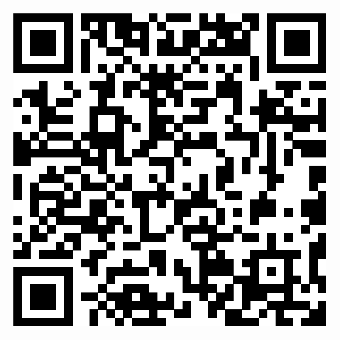 화답송성가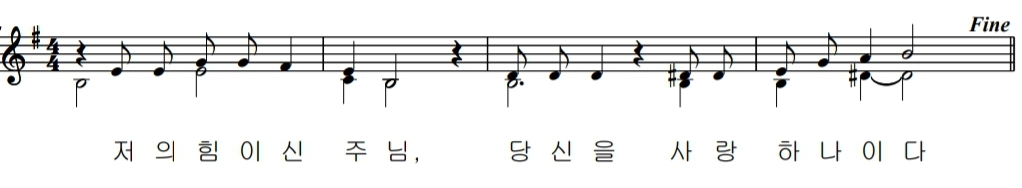 저의 힘이신 주님, 당신을 사랑하나이다.입당 29    봉헌 512성체 174    파견 32
몬트레이 한인 천주교회
303 Hillcrest Ave. Marina, CA93933연중 제30주일  2023년10월29일(가해) 44호우리의 정성                                                           미사 참례자수
주일 헌금 (10/22): $317교무금 문종화(10), 신순선(10~12), 오윤정(9,10), 한은희(10),         한정희(9~12), 익명(11)                               
사제관 건립 기금     총액 $91,004.32목요 미사 (10/19)     19명주일 미사 (10/22)     40명
